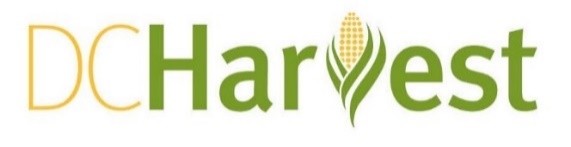 SEASONAL Event MenusAll prices will have 10% tax and 20% gratuity added / Menus are subject to seasonal changesOPTION #1/$30 per personAppetizerslocal shoot salad  | roasted carrots | radish | walnuts | raspberry vinaigrette GF,VGDCH cherry wood smoked bacon & asiago "doughnuts" | creole mustardEntreescrispy quinoa cakes | seasonal vegetables | butterscotch squash puree | goat cheese VSMOKED CHICKEN BREAST | braised turnip greens | kohlrabi |roasted fingerling sweet potatoes | crabapple chutney GFAdd dessert $8 per persons’mores Pot du crème | dark chocolate custard | toasted vanilla marshmallows | graham cracker cookies V orsticky toffee sweet potato cake | blueberry tomatillo jam | warm salted caramel |whipped goat cheese | granola GF, VOPTION #2/$40 per personAppetizerslocal shoot salad  | roasted carrots | radish | walnuts | raspberry vinaigrette GF,VGDCH cherry wood smoked bacon & asiago "doughnuts" | creole mustardlocal oysters on the half shell | pickled watermelon mignonette GF,DFEntreescrispy quinoa cakes | seasonal vegetables | butterscotch squash puree | goat cheese VSMOKED CHICKEN BREAST | braised turnip greens | kohlrabi |roasted fingerling sweet potatoes | crabapple chutney GFsquid ink Tubetti Pasta | florida rock shrimp | saffron agrodolce sauce | albacore tuna | pistachio | onions | parsleyAdd dessert $8 per persons’mores Pot du crème | dark chocolate custard | toasted vanilla marshmallows | graham cracker cookies V orsticky toffee sweet potato cake | blueberry tomatillo jam | warm salted caramel | whipped goat cheese | granola GF, VGF = gluten Free V = Vegetarian VG = VeganOPTION #3/$50 per personAppetizersSMOKED BABY BEETS | grapefruit | fennel | DCH ricotta | pistachio | raspberry vinaigrette GF,Vlocal oysters on the half shell | pickled watermelon mignonette GF,DFartisan cheese plate | quince paste | cherry drop peppers | smoked nuts | whole grain toast VEntreespan roasted carolina sheepshead | charred baby brussel sprouts |heirloom carrots | miatake mushrooms | herb salsa verdewhole grain RYE SPAGHETTI | kabocha squash | miatake mushrooms | snap peas | cheddar cheese curds | rye bread crumbs VBraised berkshire pork cheeks | roasted baby cauliflower | carrot puree | toasted almonds | thyme pan jus GFAdd dessert $8 per persons’mores Pot du crème | dark chocolate custard | toasted vanilla marshmallows | graham cracker cookies V orsticky toffee sweet potato cake | blueberry tomatillo jam | warm salted caramel | whipped goat cheese | granola GF, VOPTION #4/$60 per personAppetizersartisan cheese plate | concord grapes | sweet pickled gerkins | smoked nuts | whole grain toast | olive tapenade | bacon shallot jam DCH cherry wood smoked bacon & asiago "doughnuts" | creole mustardlocal oysters on the half shell | pickled watermelon mignonette GF,DFEntreespan roasted carolina sheepshead | charred baby brussel sprouts |heirloom carrots | miatake mushrooms | herb salsa verdeBraised berkshire pork cheeks | romanesco cauliflower | carrot puree | almonds | thyme pan jus GFsmoked salt grilled roseda farms café steak | crispy chive & asiago potato croquettes | horseradish crème fraiche | bistro salad GFAdd dessert $8 per persons’mores Pot du crème | dark chocolate custard | toasted vanilla marshmallows | graham cracker cookies V orsticky toffee sweet potato cake | blueberry tomatillo jam | warm salted caramel | whipped goat cheese | granola GF, VGF = gluten Free V = Vegetarian VG = Vegan